ҠАРАР                                                                                   ПОСТАНОВЛЕНИЕ16 май 2023 й.                                     № 24                                           16 мая 2023 г.О прекращении права постоянного (бессрочного) пользования администрации сельского поселения Уршакский  сельсовет муниципального района Аургазинский район Республики Башкортостан на земельный участок, расположенный по адресу: Республика Башкортостан, Аургазинский район, Уршакский сельсовет, д. Курманаево, ул. Ленина, земельный участок 17г, с разрешенным использованием: коммунальное обслуживаниеВ связи с государственной регистрацией муниципальной собственности сельского поселения Уршакский  сельсовет муниципального района Аургазинский район Республики Башкортостан на земельный участок площадью 18+/-1 кв.м., расположенный в административных границах сельского поселения Уршакский  сельсовет муниципального района Аургазинский район Республики Башкортостан, со ст.53 Земельного кодекса Российской Федерации от 25.10.2001 г. № 136-ФЗ, с Федеральным Законом Российской Федерации «О введении в действие Земельного кодекса Российской Федерации» № 137-ФЗ от 25.10.2001 г., с Федеральным Законом «О государственной регистрации прав на недвижимое имущество и сделок с ним» и признании утратившими силу отдельных положений законодательных актов Российской Федерации,  Администрация сельского поселения Уршакский  сельсовет муниципального района Аургазинский район Республики Башкортостан постановляет:1. Прекратить право постоянного (бессрочного) пользования администрации сельского поселения Уршакский сельсовет муниципального района Аургазинский район Республики Башкортостан на земельный участок с кадастровым номером 02:05:010502:379, площадью 18+/-1 кв.м., расположенный по адресным ориентирам: Республика Башкортостан, Аургазинский район, Уршакский сельсовет, д. Курманаево, ул. Ленина, земельный участок 17г, относящиеся к категории земель: земли населенных пунктов, с разрешенным использованием: коммунальное обслуживание.2. Постановление от 23.03.2023 г. № 13 «О прекращении права постоянного (бессрочного) пользования администрации сельского поселения Уршакский  сельсовет муниципального района Аургазинский район Республики Башкортостан на земельный участок, расположенный по адресу: Республика Башкортостан, Аургазинский район, Уршакский сельсовет, д. Курманаево, ул. Ленина, земельный участок 17г, с разрешенным использованием: коммунальное обслуживание» признать утратившим силу.         	3.Обнародовать  настоящее постановление на информационном стенде в здании администрации сельского поселения и разместить на официальном сайте администрации сельского поселения http://www.ursaksky.ru.4. Настоящее постановление вступает в силу с момента его обнародования. Глава сельского поселения                                                                               Р.И. Абдрахманов Башҡортоҫтан РеҫпубликаhыАуырғазы районымуниципаль районыныңӨршәҡ ауыл Ҫоветы ауыл биләмәhе Хакимиәте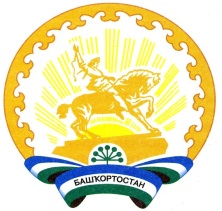 Республика БашкортостанАдминистрация сельского поселения Уршакский сельсовет муниципального района Аургазинский район